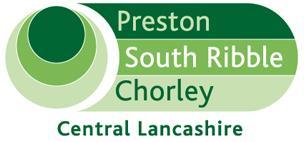 Central lancashire Housing Monitoring ReportRECOMMENDATION(S)To note the contents of this report.Report ofMeetingDateCentral Lancashire Planning Policy OfficersCentral Lancashire Strategic Planning Joint Advisory Committee19/02/2020PURPOSE OF REPORTTo provide members with an update on joint housing monitoring across Central Lancashire.Confidential reportPlease bold as appropriateYes NoREASONS FOR RECOMMENDATION(S)REASONS FOR RECOMMENDATION(S)REASONS FOR RECOMMENDATION(S)REASONS FOR RECOMMENDATION(S)REASONS FOR RECOMMENDATION(S)(If the recommendations are accepted)(If the recommendations are accepted)(If the recommendations are accepted)(If the recommendations are accepted)(If the recommendations are accepted)None, for information only.None, for information only.None, for information only.None, for information only.None, for information only.ALTERNATIVE OPTIONS CONSIDERED AND REJECTEDNone. BackgroundAs part of the Local Plan process each authority monitor their own 5 year land supply and produce annual housing monitoring reports. These monitoring reports can be found at: Chorley Borough Council, South Ribbble Borough Council and Preston City Council websites. It is proposed that in the future this continues, but also a central Lancashire joint housing monitoring report is produced.Report contentThe aim of the Draft Central Lancashire Housing Monitoring Report is to set out all three authorities housing monitoring information together to ensure co-operation in monitoring the housing land supply in accordance with the Central Lancashire Local Plan revised Memorandum of Understanding and Statement of Co-Operation Relating to the Provision and Distribution of Housing Land (which is yet to be considered by Preston Council on 16 April 2020) (MOU).In February 2019 the Government published a revised National Planning Policy Framework. The revised National Planning Policy Framework requires Local Planning Authorities to assess the minimum number of homes needed through a local housing need assessment conducted using a standard methodology. Futhermore, the revised National Planning Policy Framework states that where strategic housing requirement policies are more than five years old, the five year supply of deliverable housing ought to be assessed against the local housing need assessment.In October 2019, the Central Lancashire Housing Study (the Study) was published. In accordance with the Framework, the Study concluded that the relevant minimum number of homes needed in Central Lancashire every year is 1,026, derived from aggregating each Local Authority’s minimum need. The Study made recommendations on the most appropriate proportional distribution of the aggregated standard method figure across the three Council area’s taking into account factors such as the distribution of people and jobs. The recommended distribution from the Study has been carried forward into the revised MOU as follows:Preston:           410 dwellings paSouth Ribble:   334 dwellings paChorley:           282 dwellings paEach authority therefore has a 5 year supply figure set out in the revised MOU distribution and will continue to be monitored individually against these figures. The Council’s can currently demonstrate a five year supply of deliverable housing land individually and the titled balance is not engaged and therefore our important planning policies are up to date in terms of the NPPF.The report sets out the three authorities 5 year forward looking supply as at 1st April 2019 and calculates each authorities position in line with the distribution set out in the Memorandum of Understanding:Chorley Borough CouncilPreston City CouncilThe Central Lancashire Monitoring report will be updated almost immediately to update it to a forward looking position from April 2020.Report AuthorExtDateDoc IDLisa Roche672809/03/2020